Kinder-EHBO en Reanimatie en AED opleiding
Voor de kraamzorg KCKZ geregistreerd De opleiding kinder-EHBO en Reanimatie voor de kraamzorg KCKZ geregistreerd bestaat uit:
Eerste hulp aan kinderen en de reanimatie van baby, kind en volwassenen inclusief het bedienen van de AED.Voor wie is de kinder-EHBO en Reanimatie opleiding bedoeld?De opleiding kinder-EHBO en reanimatie is bedoeld voor medewerkers in de Kraamzorg die nog niet eerder een opleiding eerste hulp aan kinderen hebben gevolgd of niet in het bezit zijn van een geldig diploma.Inhoud van de kinder-EHBO en Reanimatie opleiding:De opleiding kinder-EHBO (EHAK) zal worden verzorgd volgens de richtlijnen en eindtermen van het Oranje Kruis, het onderdeel Reanimatie en AED volgens de richtlijnen van de Nederlandse Reanimatie Raad (NRR).
En de opleiding is geaccrediteerd bij het Kennis Centrum voor de Kraamzorg (KCKZ) Na afloop van de training zijn de cursisten in staat om adequaat eerste hulp te verlenen bij:
- Verslikking baby en kind
- Reanimatie baby, kind en volwassenen
- Bedienen van de AED
- Brandwonden
- Schaaf- en snijwonden
- Ernstige bloedingen, en shock
- Kinderziektes
- Kleine ongevallen (wespensteek, tekenbeet, tandletsel etc)
- Hersenschudding en bewusteloosheid
- Kneuzing en verstuiking
- Botbreuken en ontwrichting 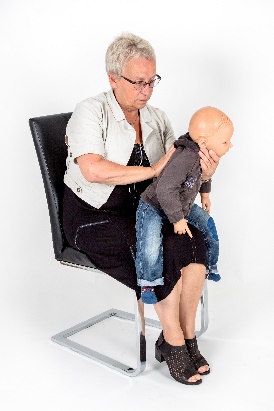 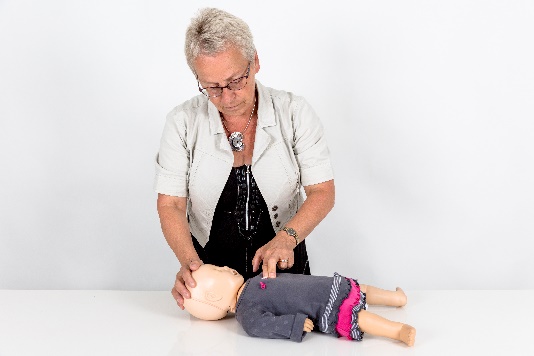 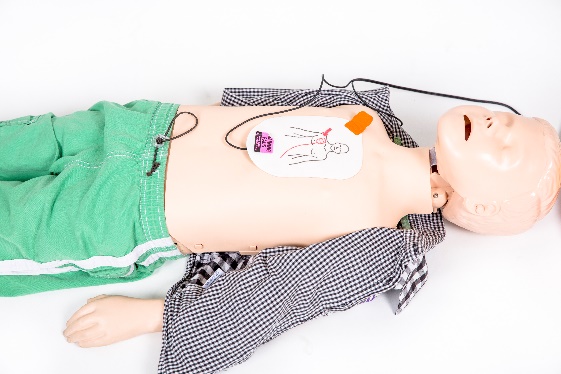 LesmateriaalDeelnemers ontvangen het Eerste hulp aan kinderen lesboek van het Oranje KruisOpleiding kinder-EHBO en reanimatie examen en certificeringHet examen wordt afgenomen door de EHBO docent. Het betreft een praktijkexamen en gedurende de opleiding worden de competenties getoetst. Aansluitend vindt het theorie examen plaats. 
Wanneer het examen succesvol is afgerond ontvangt de cursist het Oranje Kruis diploma Eerste Hulp aan kinderen.

Docent:
De opleiding zal worden verzorgd door een Oranje Kruis instructeur Eerste hulp aan kinderen en Nederlandse Reanimatie Raad instructeur BLS-AED-PBLS baby-kind reanimatie en AED.
De instructeur werkt samen met een lotusslachtoffer welke middels grime en acteerwerk diverse ziektebeelden en ongevalssituaties realistisch kan weergeven.  
Onze docenten beschikken over een zeer ruime ervaring in het verzorgen van Eerste hulp aan kinderen en reanimatie trainingen in het algemeen en voor de kraamzorg in het bijzonder.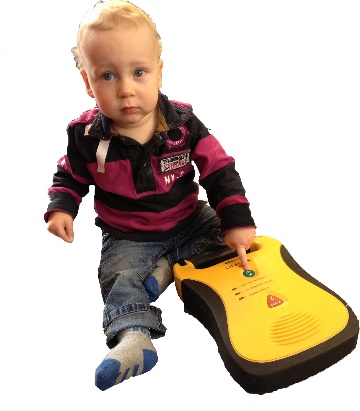 Lesduur en leslocatie:
De lesduur van de training bedraagt 8 uur en 30 minuten en de training kan plaats vinden op ons Oefencentrum in Hedel of in-company bij u op locatie. Inschrijven is mogelijk op basis van open-inschrijving maar vanaf 8 personen ook als besloten training. Lesopbouw:
08.30-08.45 uur		Welkom, lesprogramma en delen ervaringen
			Onderwijsleergesprek en doceren08.45-10.15 uur	Kleine ongevallen middels theorie opdrachten en casussen
Vergiftiging, huidwonden, brandwonden, bloedneus, splinter, tandletsel, koorts en koortsstuipen, insectenbeten en voorwerp in het oor. 
Groepsopdrachten, praktische vaardigheden beoefenen, onderwijs leergesprek10.15-10.30 uur		PAUZE10.30-12.00 uur		Levensreddende handelingen: Benaderen en hulpverlening bij bewusteloosheid
			Rautek, Draaien van buik naar rug en stabiele zijligging
			Verslikking baby en verslikking kind
			Doceren, onderwijsleergesprek en praktische vaardigheden beoefenen12.00-12.30 uur		PAUZE12.30-14.15 uur	Circulatiestilstand en verdrinking of verstikking
Reanimatie baby, Reanimatie kind, Reanimatie volwassenen
Bedienen van de AED.
Cursisten beoefenen in groepjes de praktische vaardigheden en competenties worden 
beoordeeld door de docent.14.15-14.30 uur		Pauze14.30-16.30 uur		Scenario training middels een lotusslachtoffer.
			Diverse casussen en ongevalssituaties worden door cursisten uitgewerkt. 
			Ernstig bloedverlies – shock
			Kneuzing, verstuiking botbreuken, vinger tussen de deur
			Brandwonden en ziektes
                                              Onderkoeling en oververhitting, oogletsel
			Lotuscasus, praktische vaardigheden beoefenen, onderwijsleergesprek en doceren16.30-17.00 uur		Theorie examen 
			Afsluiting en evaluatieTheorie toets Kinder-EHBO en Reanimatie:

Vraag 1:
Hoeveel minuten moet een brandwond worden gekoeld?
……..minuten

Vraag 2:
Welke van de onderstaande handelingen zijn juist bij een koortsstuip?
□ Baby ontbloten
□ Koelen met koud water
□ Zetpil geven
□ 112 bellen
□ Ademhaling controleren
□ Na de aanval stabiele zijligging /  op de zij draaien 

Vraag 3:
Op welke ziekte duidt de uitslag op de foto?

□ Waterpokken
□ Roodvonk
□ Hersenvliesontsteking
□ Mazelen

Vraag 4:
Hoeveel keer moeten de buikstoten worden toegepast bij de verslikking van een kind?
…………

Vraag 5:
Wat is de goede verhouding tussen borstcompressies en beademingen bij de reanimatie van een baby?
□ 30 borstcompressies en 2 beademingen
□ 15 borstcompressies en 2 beademingen
□ 5 beademingen, daarna 15 borstcompressies en 2 beademingen
□ 5 beademingen, daarna 30 borstcompressies en 2 beademingen
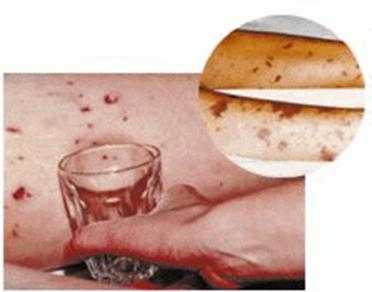 


Vraag 6:
Hoe heet de noodvervoersgreep waarmee je een slachtoffer over korte afstand kunt verplaatsen in noodsituaties?
……………………………………………………………………………………………………………………………………….

Vraag 7:
Hoe bewaar je bij voorkeur een uitgeslagen tand?
………………………………………………………………………………………………………………………………………………………………………………………………………………………………………………………………………………………………………………

Vraag 8:
Wat bedoelen we in de EHBO met shock?
□ Dat je ergens heel erg van geschrokken bent
□ Dat je een elektrische schok door het lichaam hebt gekregen
□ Dat je een te kort aan circulerend bloed in je bloedsomloop hebt

Vraag 9:
Hoe lang controleren we de ademhaling bij en bewusteloos slachtoffer?
□ 5 seconden
□ 10 seconden
□ 20 seconden 

Vraag 10:
Wat is het eerste dat je doet wanneer je naar een gewond kind gaat?
□ Geruststellen 
□ Op gevaar letten
□ Kijken wat er is gebeurt

U dient tenminste 7 van de 10 vragen correct beantwoord te hebben om te slagen voor de theorietoets. 